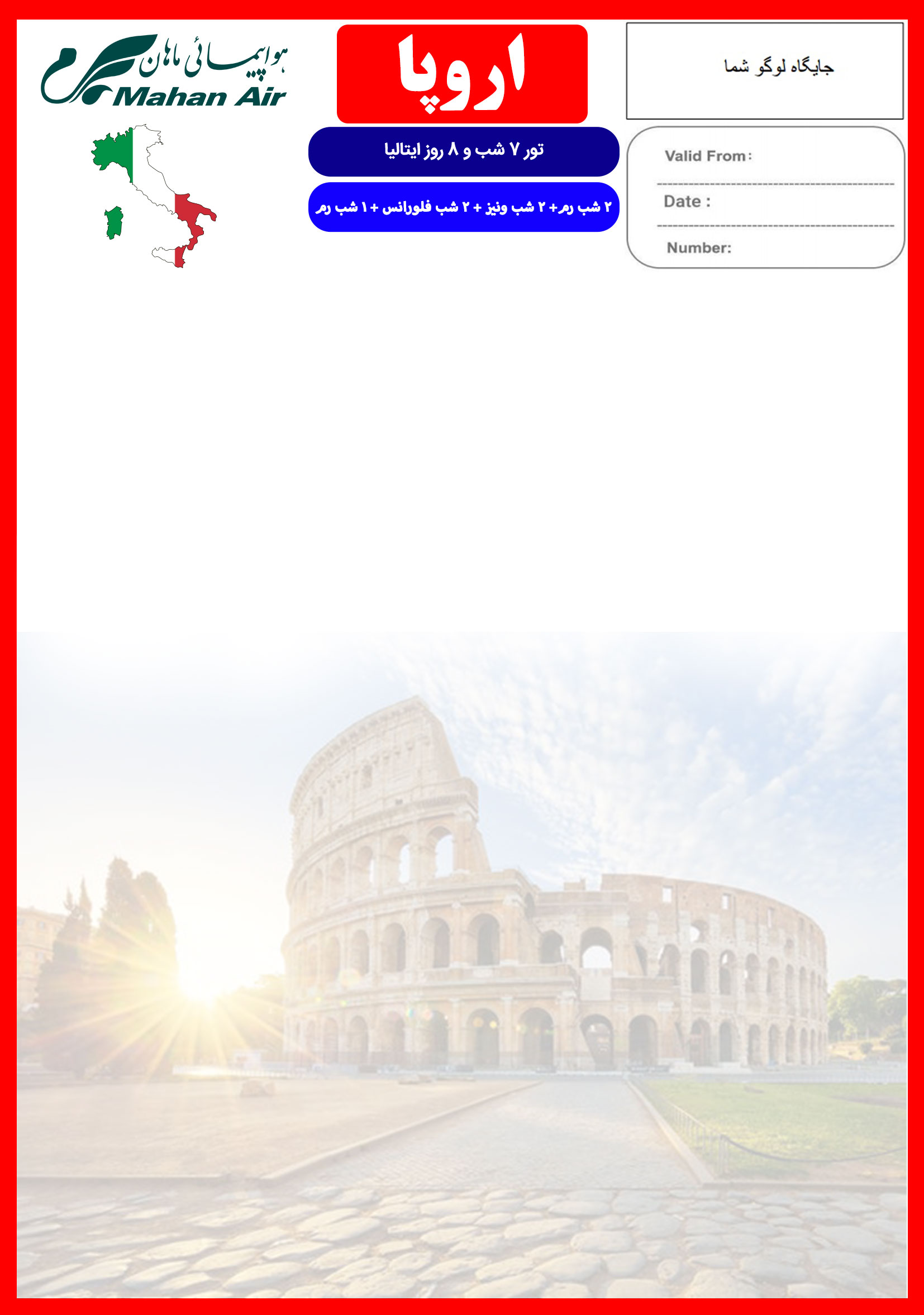 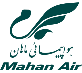 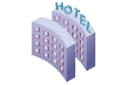 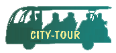 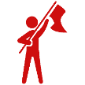 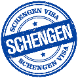 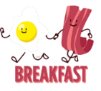 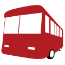 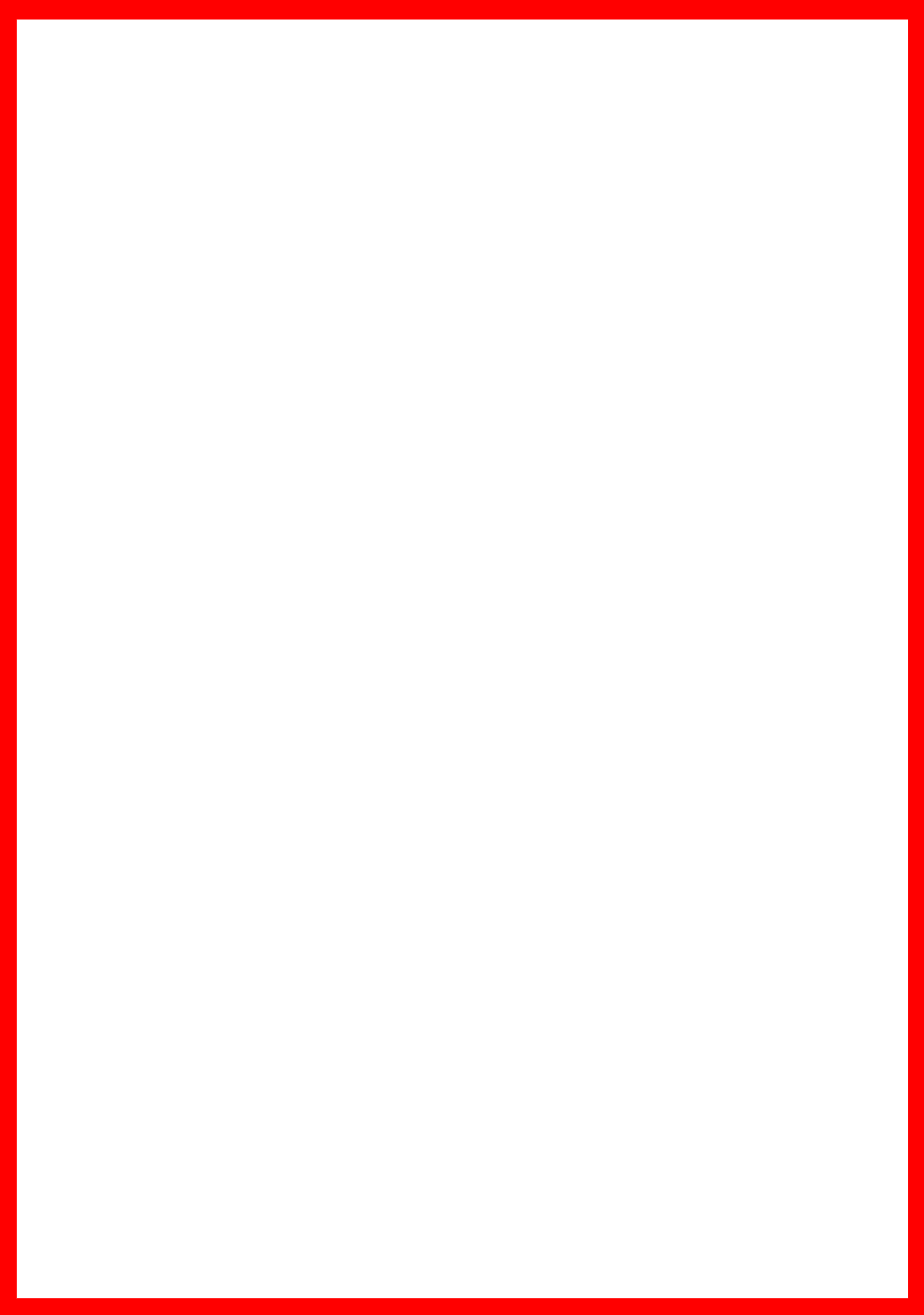 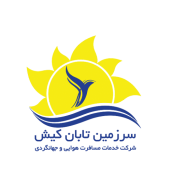 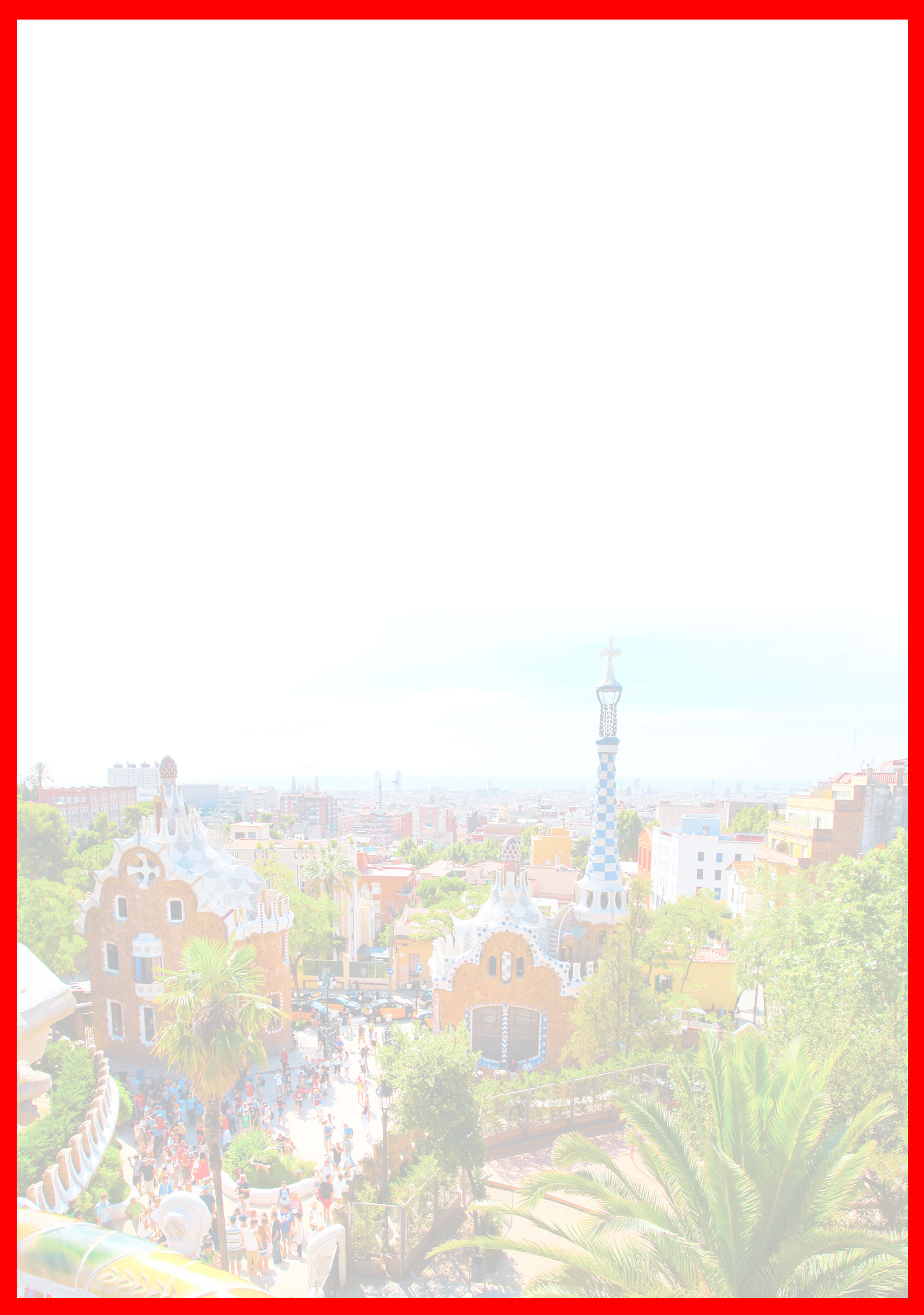 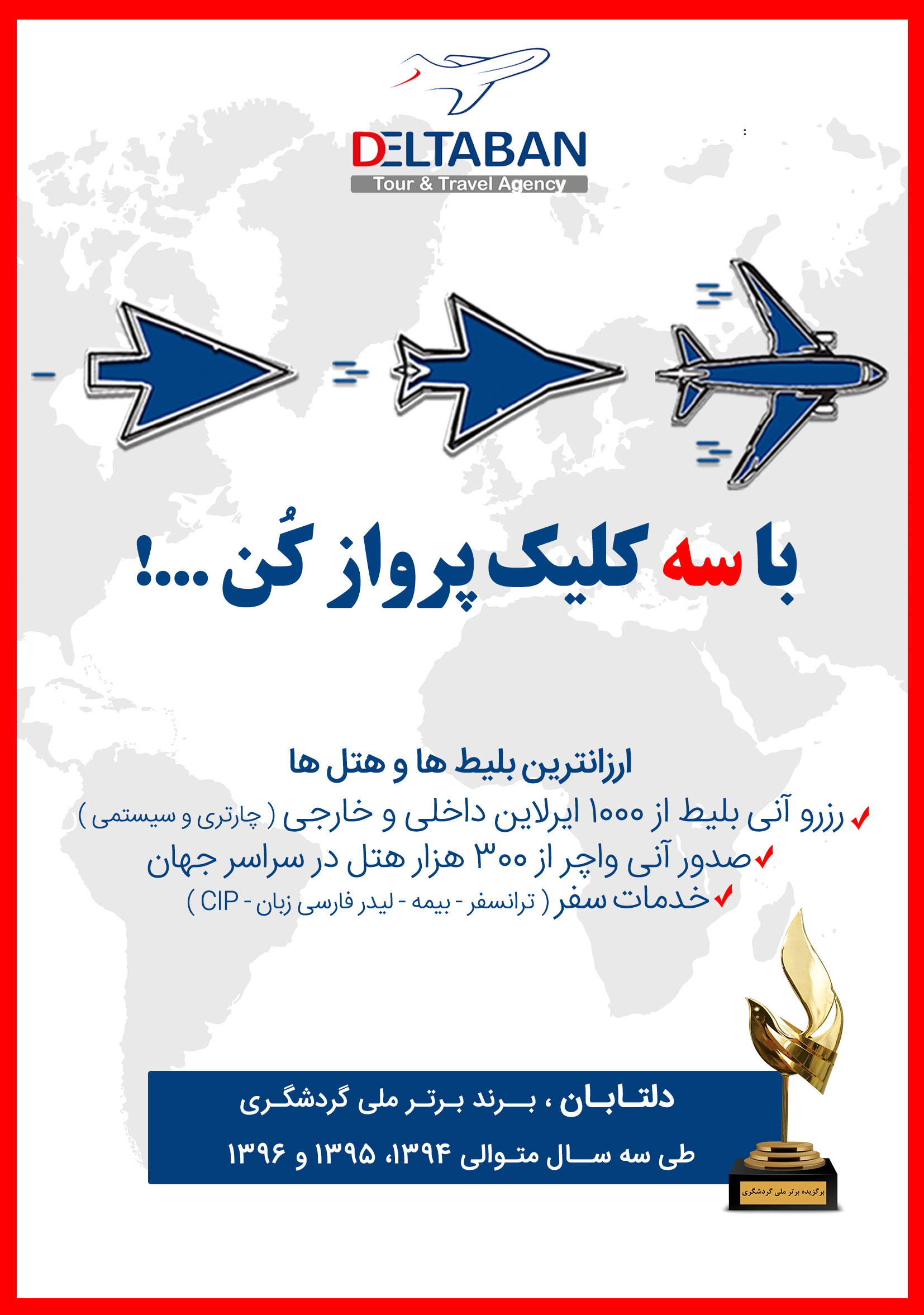 هتلدرجهشهرتعدادشبنفر در اتاق دو تخته (نفر اضافه)نفر در اتاق یک تختهکودک با تخت (12-4 سال)کودک بی تخت (4-2 سال)نوزادMichelangelo MichelangeloCavalettoMichelangelo4*رمونیزفلورانسرم2 شب2 شب2 شب1 شب1,470 یورو+5,900,0001,880 یورو+5,900,0001,250 یورو+5,900,000990 یورو+5,900,000150 یورو+900,000رفت22 مردادحرکت از تهرانورود به رمشماره پروازشرکت هواپیماییرفت22 مرداد07:1509:45(W5140)ماهان ایر  برگشت29 مردادحرکت از رمورود به تهرانشماره پروازشرکت هواپیمایی  برگشت29 مرداد11:3018:30(W5141)ماهان ایرروز اول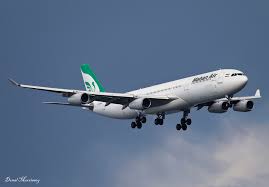 روز دوم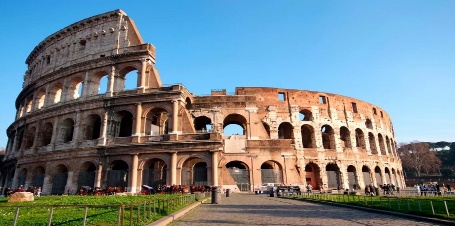 روز سوم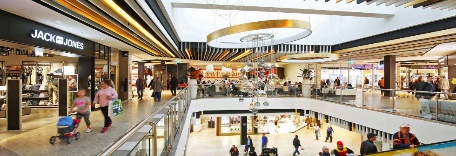 روز چهارم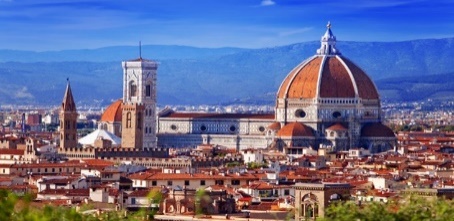 روز پنجم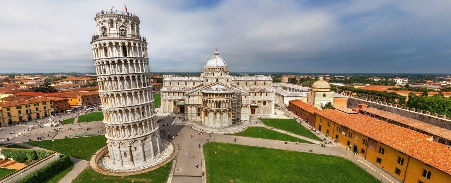 روز ششم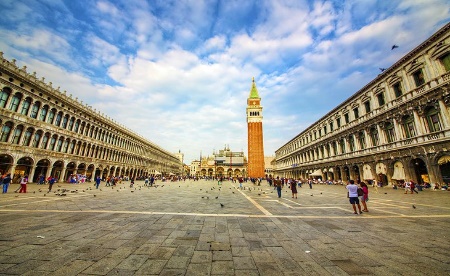 روز هفتم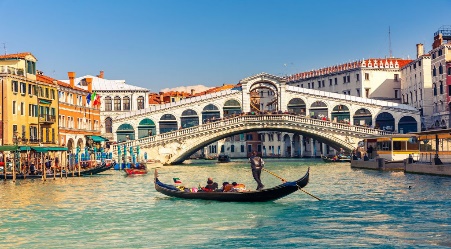 روز هشتم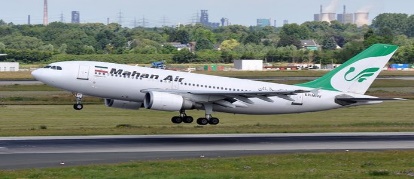 